РАССМОТРЕНО И ПРИНЯТО                                               УТВЕРЖДАЮ: 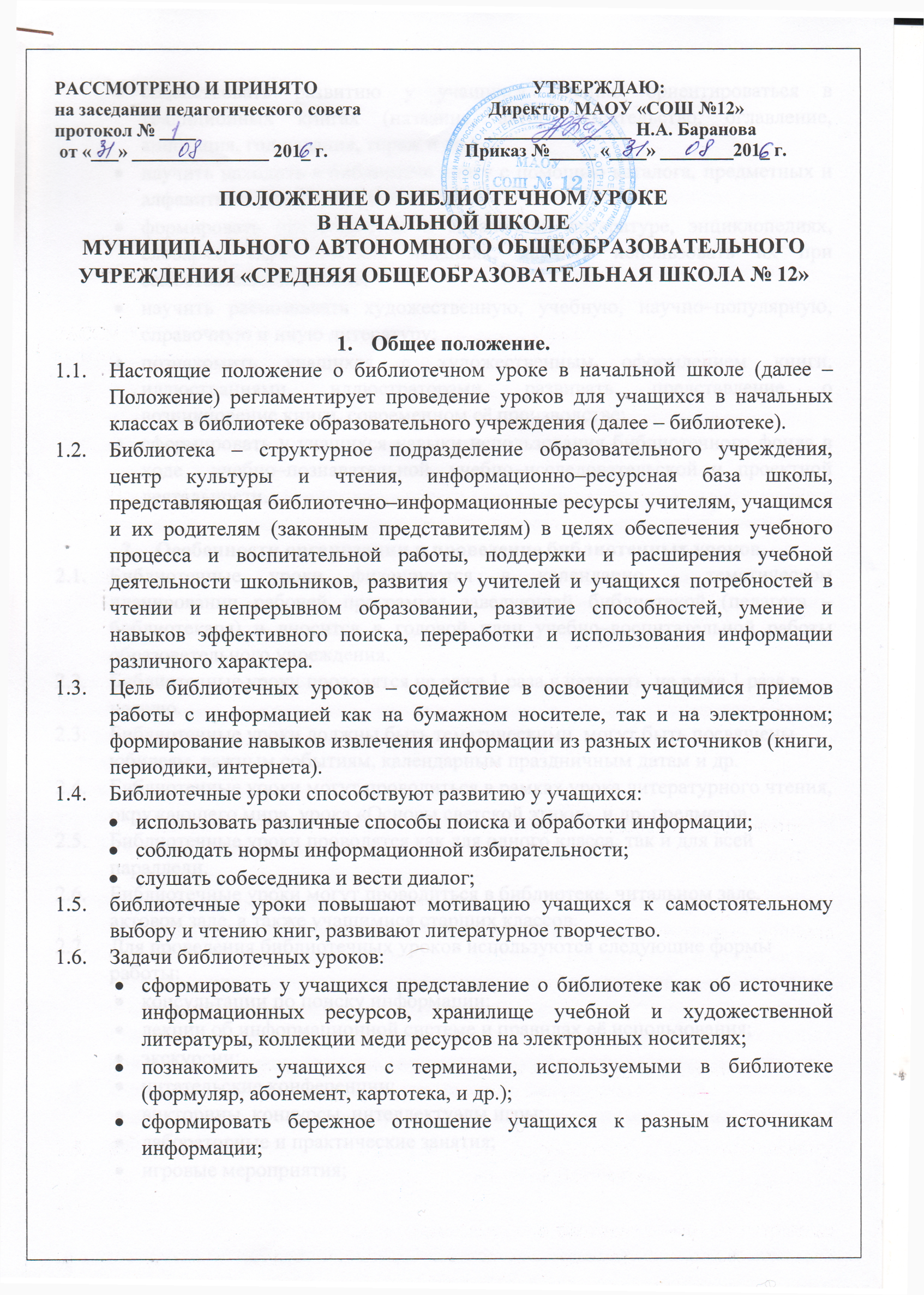 на заседании педагогического совета                            Директор МАОУ СОШ №12                                                                                                   протокол № ____                                                               ________________ Н.А. Баранова от «___» _______________ 201_ г.                              Приказ №_____ «____» ________201_ г.Положение о библиотечном уроке в начальной школеМУНИЦИПАЛЬНОГО АВТОНОМНОГО ОБЩЕОБРАЗОВАТЕЛЬНОГО УЧРЕЖДЕНИЯ СРЕДНЯЯ ОБЩЕОБРАЗОВАТЕЛЬНАЯ ШКОЛА № 12Общее положение.Настоящие положение о библиотечном уроке в начальной школе (далее – Положение) регламентирует проведение уроков для учащихся в начальных классах в библиотеке образовательного учреждения (далее – библиотеке).Библиотека – структурное подразделение образовательного учреждения, центр культуры и чтения, информационно–ресурсная база школы, представляющая библиотечно–информационные ресурсы учителям, учащимся и их родителям (законным представителям) в целях обеспечения учебного процесса и воспитательной работы, поддержки и расширения учебной деятельности школьников, развития у учителей и учащихся потребностей в чтении и непрерывном образовании, развитие способностей, умение и навыков эффективного поиска, переработки и использования информации различного характера.Цель библиотечных уроков – содействие в освоении учащимися приемов работы с информацией как на бумажном носителе, так и на электронном; формирование навыков извлечения информации из разных источников (книги, периодики, интернета).Библиотечные уроки способствуют развитию у учащихся:использовать различные способы поиска и обработки информации;соблюдать нормы информационной избирательности;слушать собеседника и вести диалог;библиотечные уроки повышают мотивацию учащихся к самостоятельному выбору и чтению книг, развивают литературное творчество.Задачи библиотечных уроков:сформировать у учащихся представление о библиотеке как об источнике информационных ресурсов, хранилище учебной и художественной литературы, коллекции меди ресурсов на электронных носителях;познакомить учащихся с терминами, используемыми в библиотеке (формуляр, абонемент, картотека, и др.);сформировать бережное отношение учащихся к разным источникам информации;содействовать развитию у учащихся умению ориентироваться в традиционных книгах (название, автор, издательство, оглавление, аннотация, год издания, тираж и др.)научить находить в библиотеке книгу с помощью каталога, предметных и алфавитных указателей, выставки;формировать представление о справочной литературе, энциклопедиях, словарях, периодических изданиях, научить использовать их при самостоятельной работе;научить распознавать художественную, учебную, научно–популярную, справочную и иную литературу;познакомить учащихся с художественным оформлением книги, иллюстрациями, иллюстраторами, развивать представление о возникновение книги, современном её производстве;сформировать у учащихся навыки использования библиотечного фонда в ходе  учебно–познавательной, учебно–исследовательской и проектной деятельности.Особенности организации и проведение библиотечных уроков.Библиотечные уроки фиксируются в календарно - тематическом планировании рабочей программы заведующей библиотекой (педагога – библиотекаря) и вносится в годовой план учебно–воспитательной работы образовательного учреждения.Библиотечные уроки проводятся не реже 1 раза в четверть, не реже 1 раза в неделю.Библиотечные уроки должны быть тематическими, могут быть посвящены юбилеям, важным событиям, календарным праздничным датам и др.Библиотечные уроки могут проводиться в рамках урока литературного чтения, окружающего мира, урока «Основы светской этики», и др. предметов.Библиотечные уроки проводятся как для одного класса, так и для всей параллели.Библиотечные уроки могут проводиться в библиотеке, читальном зале, актовом зале, а также учащимися старших классов.Для проведения библиотечных уроков используются следующие формы работы:консультации по поиску информации;лекции об информационной системе и правилах её использования;экскурсии;читательские конференции;викторины, конкурсы, интеллектуалы игры;лабораторные и практические занятия;игровые мероприятия;самостоятельная работа учащихся с цифровыми и печатными носителями информации.Порядок проведения библиотечных уроков.Организатор библиотечных уроков формирует цель деятельности учащихся, организует деятельность в различных формах их взаимодействия (групповой, парной, индивидуальной), организует рефлексию, подводит итоги (приложение2).В ходе библиотечного урока учащиеся создают условия для тренировки следующих умственных навыков:воспринимать и анализировать информацию;формировать и обосновывать своё собственное мнение;строить доказательство и умозаключение;ясно выражать свои мысли;слушать, воспринимать доказательства, умозаключение партнера.В ходе библиотечного урока учащиеся могут использовать тетради, пособия и учебники по тому предмету, в рамках которого проводится библиотечный урок.Заведующий библиотекой (педагог–библиотекарь) при содействии организатора библиотечных уроков готовят новостийные обзоры по итогу библиотечных уроков.Оценка результатов работы учащихся на библиотечном уроке.Критериями выставления отметок учащихся на библиотечных уроках являются:правильность ответа;оперативность ответа;владение специальными терминами;умение работать в группе;эмоциональность, заинтересованность;работа информационными источниками;На библиотечных уроках проводится диагностика уровня информационно – коммуникационной компетентности учащихся посредством анкетирования, тестирование, педагогического наблюдения, метод экспертных оценок и др. (в т. ч. с применением электронных ресурсов).Отметки учащиеся получают на библиотечных уроках в рамках, выделенных для предмета, в рамках которого проводится библиотечный урок.Отдельные результаты работы учащихся на библиотечном уроке отмечаются грамотами, справками, сертификатами и др. документами, которые учащиеся вносят в портфолио.